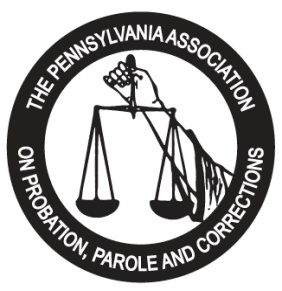 Sponsorship OpportunitiesARE YOU INTERESTED IN HAVING YOUR COMPANY SPONSOR AN EVENT OR ACTIVITY AT THE2023 PAPPC TRAINING INSTITUTE AT THE KALAHARI RESORTS POCONOS?WE ARE LOOKING FOR SPONSORS AND CO-SPONSORS FOR THE FOLLOWING:* Please forward your ad in a PDF File format. *Product demo’s will be included as part of the conference agenda!  Full and partial sponsorships of items are available!Contact: 		Darrell Kirkbride, PAPPC   Exhibitor Chair…..….…dkirkbride@renewalinc.comKey Note Opening Speaker Plenary Session SpeakerReception – Sunday                                                      $2,500.00  $750.00  $1,000.00Mid-Morning Break - Monday       $750.00Awards Luncheon - Monday     $1,000.00Afternoon Break - Monday        $750.00All Day Coffee and Tea Service                                                                                                                          $1,000.00    Mid-Morning Break - Tuesday        $750.00Awards Luncheon - Tuesday     $1,000.00Afternoon Break – Tuesday                                                                                                                                                            $750.00Closing Session Speaker - Wednesday     $1,000.00Vendor Sponsorship – multiple available     $500.001/4 page Program Ad in booklet*          $100.001/2 page Program Ad in booklet*        $175.00Full page Program Ad in booklet*        $350.00Rear Cover Program Ad - (1 available)        $550.00Vendor Sponsorship -15 MINUTE PRODUCT DEMO*        $500.00      Vendor Sponsorship -30 MINUTE PRODUCT DEMO*        $750.00Vendor Sponsorship -45 MINUTE PRODUCT DEMO*     $1,000.00Other Sponsorship   ________